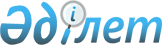 Об утверждении проекта (схемы) зонирования земель, границ оценочных зон и поправочных коэффициентов к базовым ставкам платы за земельные участки населенных пунктов Тарбагатайского районаРешение Тарбагатайского районного маслихата Восточно-Казахстанской области от 31 декабря 2021 года № 13/19-VII. Зарегистрировано в Министерстве юстиции Республики Казахстан 5 января 2022 года № 26355
      В соответствии с пунктом 2 статьи 8, пунктом 1 статьи 11 Земельного кодекса Республики Казахстан, Тарбагатайский районный маслихат РЕШИЛ:
      1. Утвердить проект (схему) зонирования земель Тарбагатайского района согласно приложению 1 к настоящему решению.
      2. Утвердить границы оценочных зон и поправочные коэффициенты к базовым ставкам платы за земельные участки населенных пунктов Тарбагатайского района согласно приложению 2  настоящему решению.
      3. Настоящее решение вводится в действие по истечении десяти календарных дней после дня его первого официального опубликования. Проект (схема) зонирования земель Тарбагатайского района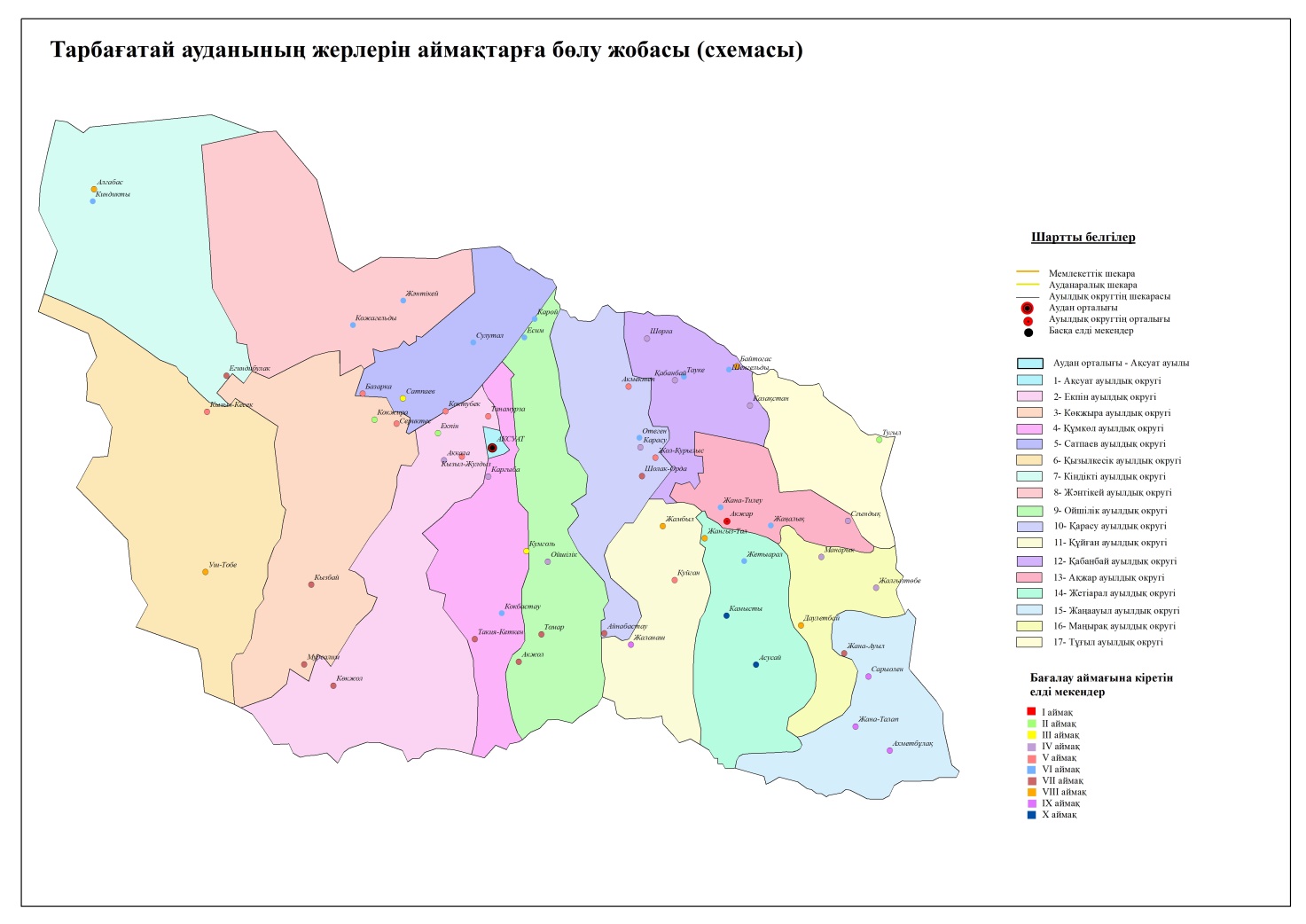  Границы оценочных зон и поправочные коэффициенты к базовым ставкам платы за земельные участки населенных пунктов Тарбагатайского района
					© 2012. РГП на ПХВ «Институт законодательства и правовой информации Республики Казахстан» Министерства юстиции Республики Казахстан
				
      Секретарь районного маслихата 

А. Богырбаев
Приложение 1 к решению
от 31 декабря 2021 года
№ 13/19-VIIПриложение 2 к решению
Тарбагатайского районного
маслихата от 31 декабря
2021 года № 13/19-VII
№
Номер
зоны
Границы оценочных зон
Поправочные коэффициенты к базовым ставкам платы за земельные участки
1
2
3
4
1
I
Село Аксуат: 035 кадастровый квартал: границы села Аксуат ограничена с севера улицами Ыргызбай баба, С.Сейфуллина, К.Сатбаева и Абылайхана, с востока улицей Абылайхана, с юга улицами Кабанбай батыра, Абылайхана, с запада улицами Кабанбай батыра и Мауытхана Сыдыкова.
036 кадастровый квартал: границы села Аксуат ограничена с севера улицами Молдабая и К.Самарханова, с востока улицей К.Шыныбаева, с юга улицами Т.Уранхаева, Жамбыла и Б. Момышулы, с запада улицами Ш.Айманова и Т.Косаева.
037 кадастровый квартал: границы села Аксуат ограничена с севера улицами И.Махамбетова и Т.Куатжанова, с востока улицами С. Муканова, А. Молдагуловой и Туяк, с запада улицей М.Ауезова .
1,5
2
I
Село Акжар: 025. 026, 027, 028 кадастровые кварталы: границы села Акжар ограничена с севера улицей Т. Рыскулова, с востока улицей А.Молдагуловой, с юга улицей Даулетбая, с запада улицей Б.Майлина.
1,5
3
II
Село Екпин: 044 кадастровый квартал: границы села Екпин ограничена с севера улицей Отыншы Алжанова, с востока кварталом І, с юга улицей Жанкайырова Капатая, с запада улицей Оралбаева Байгабыл.
1,4
4
II
Село Кокжыра: 051 кадастровый квартал: границы села Кокжыра ограничена с севера кварталом VI, с востока кварталом І, с юга кварталом Х, с запада кварталом ІІІ.
1,4
5
II
Село Тугыл: 029,030,031,032 кадастровые кварталы: границы села Тугыл ограничена с севера улицами Саулет и Найзабаева, с востока улицей Юбилейная, с юга улицей Рыбацкая, с запада улицей Кабанбай батыра.
1,4
6
III
Село Сатпаев: 042 кадастровый квартал: границы села Сатпаев ограничена с севера улицей Кемербаева, с востока улицей Байзакова, с юга улицей Семжанова, с запада улицами Ботай и Кабанбая.
1,3
7
III
Село Жантикей село: 040 кадастровый квартал: границы села Жантикей ограничена с севера улицей Тауелсиздика, с востока улицей Бейбитшилика, с юга улицей Казахстана, с запада улицей Ынтымака.
1,3
8
III
Село Кумкол: 049 кадастровый квартал: границы села Кумкол ограничена с севера улицами К.Илбекова, с востока улицей Абая, с запада улицей Т.Батыршина.
1,3
9
IV
Село Каргыба: 036 кадастровый квартал: границы села Каргыба ограничена в черте границ села Каргыба.
1,2
10
IV
Село Аккала: 044 кадастровый квартал: границы села Аккала ограничена с севера улицей Жастар бригадасы, с юга улицей старый Аэропорт.
1,2
11
IV
Село Ойшилик: 046 кадастровый квартал: границы села Ойшилик ограничена с севера улицей Жаңа курылыс, с востока улицей Нугыман болыса, с юга улицами Кабанбая, Байбарака и Сасан би, с запада улицей Койбагара.
1,2
12
IV
Село Кабанбай: 010 кадастровый квартал: границы села Кабанбай ограничена с севера улицей Абая, с востока улицей Омирлик, с юга улицей Кабанбай батыра, с запада улицей Абылай хана.
1,2
13
IV
Село Карасу: 001 кадастровый квартал: границы села Карасу ограничена с севера улицей Б.Майлин, с востока улицей І микрорайон, с юга улицей ІІІ микрорайон, с запада улицей ІІ микрорайон.
1,2
14
IV
Село Манырак: 016 кадастровый квартал: границы села Манырак ограничена с севера улицей К.Кусемисова, с востока улицей Х.Текешов, с юга улицей А.Иманова, с запада улицей Абай.
1,2
15
V
Село Сериктес: 052 кадастровый квартал: ограничена в черте границ села Сериктес.
1,1
16
V
Село Базарка: 052 кадастровый квартал: ограничена в черте границ села Базарка.
1,1
17
V
Село Коктүбек: 042 кадастровый квартал: ограничена в черте границ села Коктубек.
1,1
18
V
Село Кызыл кесик: 054 кадастровый квартал:грницы села Кызыл Кесик ограничена с севера кварталом Шакиби кажы, с востока кварталом Шалкажы, с юга кварталом Егизбай кажы, с запада кварталом Нарбота батыра.
1,1
19
V
Село Кызыл Жулдыз: 049 кадастровый квартал: ограничена в черте границ села Кызылжулдыз. 
1,1
20
V
Село Тана Мырза: 047 кадастровый квартал: ограничена в черте границ села Тана Мырза. 
1,1
21
V
Село Акмектеп: 002 кадастровый квартал: ограничена в черте границ села Акмектеп.
1,1
22
V
Село Жолкурылыс: 002 кадастровый квартал: ограничена в черте границ села Жолкурылыс.
1,1
23
V
Село Куйган: 007 кадастровый квартал: границы села Куйган ограничена с севера улицей М.Озттюрка, с востока улицей Арганаты, с юга улицей Ы.Алтынсарина, с запада улицей С.Торайгырова.
1,1
24
VI
Село Сулутал: 042 кадастровый квартал: ограничена в черте границ села Сулутал.
1,0
25
VI
Село Кокбастау: 049 кадастровый квартал: ограничена в черте границ села Кокбастау.
1,0
26
VI
Село Есим: 047 кадастровый квартал: ограничена в черте границ села Есим.
1,0
27
VI
Село Кожакелды: 040 кадастровый квартал: ограничена в черте границ села Кожакелды.
1,0
28
VI
Село Киндикты: 038 кадастровый квартал: ограничена с севера улицей С.Сагындыкова, с востока улицей Абсеита, с юга улицей Т.Жунусова, с запада улицей Кенжалы би.
1,0
29
VI
Село Жана Тилеу: 022 кадастровый квартал: ограничена в черте границ села Жана тилеу. 
1,0
30
VI
Село Сагындык: 023 кадастровый квартал: ограничена в черте границ села Сагындык.
1,0
31
VI
Село Шенгелди: 011 кадастровый квартал: ограничена с севера улицей Айтыкова, с юга улицей Ж.Жабаева.
1,0
32
VI
Село Тауке: 002 кадастровый квартал: ограничена в черте границ села Тауке.
1,0
33
VI
Село Карой: 005 кадастровый квартал ограничена в черте границ села Карой.
1,0
34
VI
Село Жетыарал: 004 кадастровый квартал: ограничена с севераулицами Шомбина и Нуразханова, с востокан улицей Билялова, с юга улицей Нурханова, с запада улицей Куанышбаева.
1,0
35
VI
Село.Отеген: 001 кадастровый квартал ограничена в черте границ села Отеген..
1,0
36
VIІ
Село Мурсалим: 052 кадастровый квартал: ограничена в черте границ села Мурсалим.
0,9
37
VIІ
Село Кызбай: 052 кадастровый квартал: ограничена в черте границ села Кызбай.
0,9
38
VIІ
Село Егиндибулак: 054 кадастровый квартал: ограничена в черте границ села Егиндибулак.
0,9
39
VIІ
Село Айнабастау: 047 кадастровый квартал: ограничена в черте границ села Айнабастау.
0,9
40
VIІ
Село Кокжол: 044 кадастровый квартал: ограничена в черте границ села Кокжол.
0,9
41
VIІ
Село Акжол: 047 кадастровый квартал: ограничена в черте границ села Акжол.
0,9
42
VIІ
Село Томар: 047 кадастровый квартал: ограничена в черте границ села Томар. 
0,9
43
VIІ
Село Жаналык : 023 кадастровый квартал: ограничена в черте границ села Жаналык .
0,9
44
VIІ
Село Казакстан село: 011 кадастровый квартал: ограничена в черте границ села Казакстан.
0,9
45
VIІ
Село Шорга: 011 кадастровый квартал: ограничена в черте границ села Шорга.
0,9
46
VIІ
Село Шолак Орда: 001 кадастровый квартал: ограничена в черте границ села Шолак Орда. 
0,9
47
VIІ
Село Жанаауыл: 013 кадастровый квартал:границы села Жанауыл ограничена с севера улицей Ислямова, с востока улицей Т.Рыскулова, с юга улицей Буланбаева, с запада улицей Абая.
0,9
48
VІІІ
Село Уш тобе: 054 кадастровый квартал: ограничена с северо запада улицей Шалкажы би, с юга востока улицей Шакиби.
0,8
49
VІІІ
Село Алгабас: 038 кадастровый квартал: ограничена в черте границ села Алгабас.
0,8
50
VІІІ
Село Жамбыл: 008 кадастровый квартал: ограничена в черте границ села Жамбыл. 
0,8
51
VІІІ
Село Жангыз Тал: 004 кадастровый квартал: ограничена в черте границ села Жангыз Тал. 
0,8
52
VІІІ
Село Даулетбай: 017 кадастровый квартал: ограничена в черте границ села Даулетбай. 
0,8
53
VІІІ
Село Жалгыз Тобе: 017 кадастровый квартал: ограничена в черте границ села Жалгыз Тобе.
0,8
54
VІІІ
Село Байтогас: 011 кадастровый квартал: ограничена в черте границ села Байтогас.
0,8
55
ІХ
Село Жаланаш: 008 кадастровый квартал: ограничена в черте границ села Жаланаш .
0,7
56
ІХ
Село Жаңа Талап: 014 кадастровый квартал: ограничена в черте границ села Жана Талап.
0,7
57
ІХ
Село Сарыолен : 017 кадастровый квартал: ограничена в черте границ села Сарыолен .
0,7
58
Х
Село Асусай: 005 кадастровый квартал: ограничена в черте границ села Асусай.
0,5
59
Х
Село Ахметбулак: 014 кадастровый квартал: ограничена в черте границ села Ахметбулак .
0,5
60
Х
Село Камысты: 005 кадастровый квартал: ограничена в черте границ села Камысты.
0,5